Муниципальное бюджетное общеобразовательное учреждение«Средняя общеобразовательная школа № 47» г. БелгородаИтоговый индивидуальный проектТема:           Его именем названа улица в моём городе     ( Степан Аникеевич Дегтярёв)Автор:обучающаяся 9 «Г» класса               Хворост Екатерина АндреевнаРуководитель:  Тарасова Валентина Георгиевнаучитель русского языка и литературыГ. Белгород2022-2023 учебный годОглавлениеМуниципальное бюджетное общеобразовательное учреждение«Средняя общеобразовательная школа №47» г. БелгородаПояснительная запискаХворост Екатерина Андреевна Его  именем названа  улица в моем городеРуководитель: учитель русского языка и литературы Тарасова Валентина Георгиевна Актуальность:  Каждый день , идя в школу  по улице  Дегтярева, я  задумываюсь ,  кто  такой  Дегтярев,  почему  его именем названа  улица, что еще известно об  этой  личности. Поэтому  я  посвятила   свою  работу   Степану   Аникеевичу  Дегтяреву Цель:  изучить  жизненный и творческий путь  Дегтярева и историю  улицы, на которой  стоит моя  родная школа  №47Объект исследования: жизненный и творческий путь ДегтяреваЗадачи:Изучить и обобщить литературу по теме проекта.Провести опрос по теме исследования.Обработать полученные результаты исследования.Изготовить продукт проекта.Методы исследования:Изучение и обобщение. Опрос.Анализ полученных результатов.Презентация продукта проекта.Результатом проекта является буклет.       Основная часть  Теоретическая часть2.1.1 ВведениеСтепан Аникеевич Дегтярёв – композитор, капельмейстер, руководитель знаменитого шереметьевского театра. Он вошел в историю русской музыки как автор первой русской оратории. Талант его раскрылся в условиях крепостной неволи. В биографии музыканта, полной драматизма, по сей день остается много неизвестных страниц.2.1.2   Детство и образованиеСтепан Дегтярев родился в 1766 году в слободе Борисовка, тогда еще Курской губернии. Родители были крепостными крестьянами графов Шереметевых. Музыкальные способности будущего композитора проявились с ранних лет, и его отдали учиться пению в храме – в слободах, принадлежащих Петру Шереметеву, мальчики получали начальное музыкальное образование. Так граф отбирал наиболее талантливых детей для домашнего театра и крепостной певческой капеллы.В 1773 году одаренность Дегтярева заметили и отправили его в подмосковную усадьбу Кусково в шереметевский театр. В это время театром и капеллой руководил сын графа Шереметева Николай, недавно вернувшийся из Европы. Особое внимание молодой граф уделял репертуару и обязательной и планомерной профессиональной подготовке певчих и актеров. Он нанял лучших учителей и создал четкую систему занятий и репетиций. Так Дегтярев получил отличное музыкальное и гуманитарное образование – изучил теорию музыки, сольное и хоровое пение, научился играть на скрипке, фортепиано и даже на гуслях.В капелле было принято отправлять певчих домой, когда у них начинал ломаться голос. Дегтярева оставили при театре, но он исполнял только драматические роли – без пения. Также юному музыканту позволяли посещать лекции по итальянскому языку и русской словесности в Московском университете и часто отпускали его на спектакли Петровского театра.2.1.3 Успешный, но невольный.Закончив обучение, Дегтярев получил должность учителя концертов – фактически он был капельмейстером, руководителем хора и домашнего театра, дирижером, музыкальным редактором, композитором и актером. Шереметьевская капелла под его руководством стала расцветать, набирать популярность и уже могла соперничать с Придворной капеллой Дмитрия Бортнянского. В 1800-х годах хор сопровождал богослужения в домашней церкви графа, выступал в оперных спектаклях и успешно гастролировал в Москве.В 1805 году Дегтярев перевел с итальянского языка и опубликовал трактат ВинченцоМанфредини «Правила гармонические и мелодические для обучения всей музыки». Это пособие стало первым и на протяжении десятилетий оставалось единственным учебником по музыке на русском языке.Несмотря на талант и популярность, над Дегтяревым постоянно насмехались и унижали его из-за статуса крепостного. Музыкант находился в полной зависимости от графа – карманных денег не выдавали, а продавать свои сочинения не позволяли. Личная жизнь тоже была под строгим контролем – свидания запрещали, а жениться Дегтяреву позволили лишь после 40 лет. Его супругой стала 23-летняя Агафона Григорьевна Кохановская. Дегтярев неоднократно просил Шереметева дать ему вольную, но граф только обещал, а до действий дело не доходило.2.1.4Жизнь без театраСо временем Николай Шереметев стал терять интерес к искусству – в 1807 году он ликвидировал театральную труппу и сохранил лишь певческую капеллу под управлением Дегтярева. При этом часть хористов перевели в лакеи, дворовые или отправили на родину. Концерты практически прекратились.В 1809 году граф Шереметев умер. Дегтяреву назначили небольшое жалованье и выдали паспорт, позволявший наниматься на работу, но вольную он так и не получил. Семья композитора переехала в Москву и поселилась во флигеле графского особняка на Воздвиженке. Материальное положение Дегтярева было настолько плачевным, что он не мог перевезти свои сочинения и «…не желая оставаться в ненавистном для него месте, он предал их все огню». Ситуация усложнялась чахоткой музыканта.В 1811 году Дегтярев создал свое самое крупное и знаменитое произведение – первую русскую ораторию «Минин и Пожарский, или Освобождение Москвы» на либретто Николая Горчакова. На фоне наступления Наполеона и нарастающих патриотических настроений оратория имела большой успех у публики. После премьеры знаменитый поэт Гавриил Державин писал:«…г-н Дехтярев своею ораториею доказал, что он может поставить имя свое наряду с первейшими композиторами в Европе. Немногие музыкальные произведения знаменитейших иностранных авторов приняты были с толикою похвалою от всей публики, как музыка оратории г-на Дехтярева».Когда наполеоновское войско стало приближаться к Москве, композитор уехал к семье в Борисовку. Денег не было, а найти достойную работу в глубинке не получалось. Со временем он смог устроиться учителем пения к помещику в селе Кудинцево Курской губернии. После освобождения Москвы Дегтярев вернулся в разрушенный город, но здесь тоже работу все еще крепостному не предлагали. Он приступил к созданию оратории «Торжество России, или Истребление врагов её и бегство Наполеона», однако завершить сочинение не успел – в апреле 1813 года музыкант умер. Для современников смерть знаменитого композитора прошла почти незаметно – лишь через несколько месяцев о ней написали в Санкт-Петербургской «Северной почте»:«Из Москвы, от 11 августа. К сожалению всех любителей отечественных произведений, скончался недавно здесь г.Дехтярев, знаменитый сочинитель музыки…»По решению сената вольную Степан Дегтярев все же получил, но лишь через два года после смерти – 1815 году.Жизнь Степана Аникиевича Дегтярёва убедительно показывает нам, как богата была Россия блестящими дарованиями. Степан Аникиевич Дегтярев – дирижер, композитор, автор около 60 духовных концертов для хора без сопровождения. Под его руководством Шереметевская капелла стала достойной соперницей Придворной императорской капеллы. Он также перевел на русский язык и дополнил уникальный по своему масштабу труд по музыке «Правила гармонические и мелодические для обучения всей музыке» ВинченцоМанфредини. Этот трактат был единственным пособием для музыкантов на русском языке в течение нескольких десятилетий. Дегтярев известен на родине и за рубежом как создатель первой русской оратории «Минин и Пожарский, или Освобождение Москвы». Произведение на протяжении многих лет упоминалось во всех учебниках по истории русской музыки, но его партитура была полностью опубликована и стала доступна исполнителям лишь спустя 195 лет после создания, в 2006 году. До этого в печатном виде существовал лишь клавир 1913 года, ставший библиографической редкостью, и отдельные хоровые номера, изданные в советское время.2.1.5История названия улицы имени Дегтярёва       В память о заслугах Дегтярева именем его названы улицы в Белгороде, Борисовке, Курске.       В городе Белгороде название улице присвоено в 1994 г. (постановление главы администрации города №591 от 30 марта) в честь композитора  и дирижёра XIX в., уроженца Белгородчины Дегтярёва Степана Аникеевича.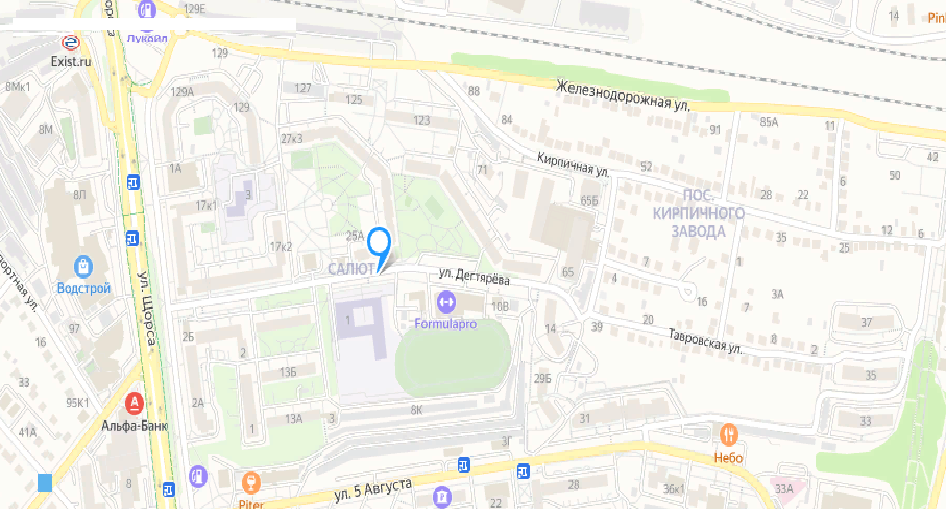        Улица Дегтярёва находится в западном административном районе Белгорода на Харьковской  горе. Она начинается от пересечения  с улицей Щорса и заканчивается через 600 метров в глубине жилого квартала. Название улицы с 1994 года увековечивает память композитора и дирижера XIX века, уроженца Белгородчины Степана Аникеевича Дегтярёва.       Улица Дегтярёва – это спальный район с плотной многоэтажной жилой застройкой. Часть улицы занимает здание и территория со стадионом средней общеобразовательной школы № 47.2.1.6  История памятникаМеста в Белгороде, связанные с именем Дегтярева- это не только улица, но и памятник «Крепостному композитору Степану Дегтярёву» на Гражданском проспекте перед зданием Белгородский государственный институт искусств и культуры им. С. А. Дегтярева. Перед входом установлен отлитый из бронзы памятник нашему земляку Степану Аникиевичу Дегтяреву работы скульптора Анатолия Смелого.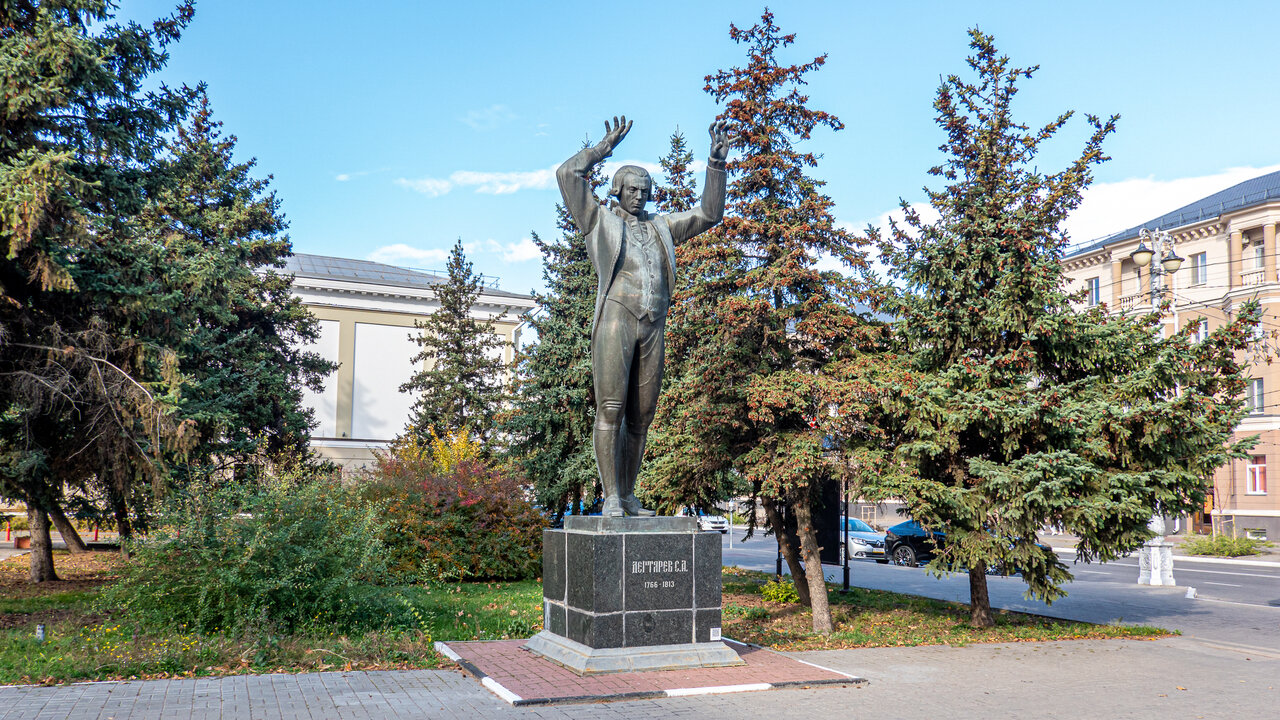 В 1986 г. В честь 220-летнего юбилея прославленного земляка горсовет принимает решение об установке в Белгороде памятника, чтобы увековечить  и популяризировать среди населения имя композитора – исполнителя. Итоги объявленного творческого конкурса подводятся в следующем, 1987 году. Победителем признается скульптор Анатолий Смелый, который предложил комплексное архитектурно-скульптурное решение. Прижизненный портрет Дегтярёва не обнаружен. На памятнике изображен предположительно обобщенный образ Дегтярёва. (Ни один из созданных портретов, в т.ч. А.С. Смелым, не может служить документальным подтверждением внешности Дегтярёва).Памятник «Крепостному композитору Степану Дегтярёву» представляет собой монументальную скульптуру –фигуру в полный ростна постаменте.Существует с 1994 года.За большой вклад в русскую музыкальную культуру в ноябре 1991 года его имя было присвоено Белгородскому музыкальному колледжу – в память о выдающемся земляке.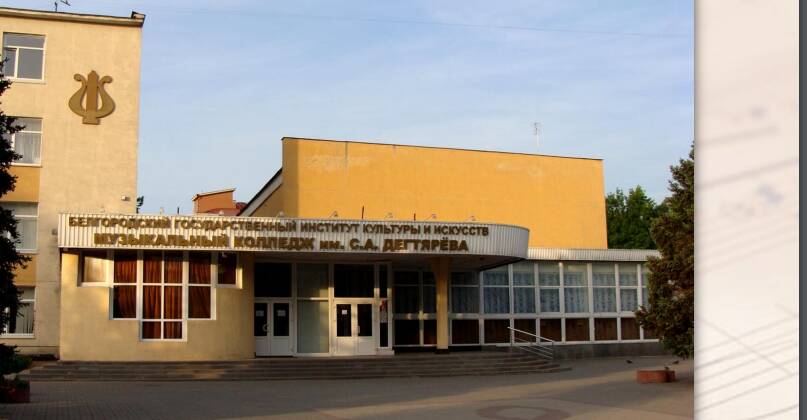 Как невозможна Россия победная без имени Николая Ватутина, Россия инженерная без Владимира Шухова, Россия театральная без Михаила Щепкина, так же немыслима Россия музыкальная и Белгородчина творческая без имени Степана Аникиевича Дегтярёва.1.1 Практическая часть.Проведение соцопроса.Я провела опрос  по теме исследования среди школьников , учащихся МБОУ СОШ №47 в 9 «Г» классе и некоторых жителей Белгорода и провела анализ полученных данных.И выявила следующие знания по биографии Дегтярева.Опрос:Знайте ли Вы,чьё имя носит улица, на которой стоит школа №47?  Да-60% Нет-40%                                                                  Знайте ли кем был Степан Дегтярёв? Да-40%  Нет-60%Когда было присвоено улице имя Степана Дегтярёва?                Да-0%Нет-100%Знайте ли вы где стоит памятник Степану Дегтярёву?Да-50% Нет-50%Какие музыкальные произведения написал Степан Дегтярёв?Да-0%Нет-100%Данные опрос я представила в виде диаграмм:2.2.2Макет барельефа     Я решила сделать макет барельефа в честь Степана Аникеевича Дегтярёва. Барельеф можно разместить на стене нашей школы или иного дома на улице Дегтярёва, в память о выдающемся земляке. Макет барельефа есть в приложении.     3 Заключение          Выполняя исследовательскую работу, я очень многое узнала о  жизни и творчестве С.А. Дегтярева и о всех улицах и учебных заведениях, которые связаны с именем  выдающегося композитора.Проведённый мною опрос среди  20 учеников нашей школы и некоторых жителей Белгорода показал, что мнение разное. Большинство, принявших  участие  в опросе, не  знают, кто такой  Степан  Аникеевич Дегтярев, почему  улица,  где стоит наша школа  носит его имя, какие еще места в городе связаны с   его именем. Думаю, что моя работа заинтересует моих сверстников и будет продолжена в следующем году. Данный материал может быть использован на уроках  истории и  на уроках «Разговоры оважном».Список использованной литературыВклад края в культуру Родины // Белгородский край в истории СССР: учебное пособие   для учащихся 7-10 классов. - Воронеж: Центр.-Чернозем. кн. изд-во, 1982. Горяйнов, Ю.С. России славу пел. Степан Дегтярёв (1766-1813 гг.) / Ю.С. Горяйнов. - Воронеж: Центр.-Чернозем. кн. изд-во, 1987. - 151 с.Горяйнов Ю.С. Степан Аникиевич Дегтярев *Электронный ресурс+ / Ю.С. Горяйнов. – Белгород, 1991. – C. 71Дегтярёв / ред. В. В. Горошников. - Рыбинск: Медиарост, 2018. - 48 с. - (Библиотека      белгородской семьи) (Знаменитые земляки)Наши замечательные земляки / сост.: Н. А. Кузнецов, Б. И. Осыков. - Белгород: Облтипография, 1974. - 93 с. – (Люди, которыми гордится наш край)Овчинников, В. «Капелла С.А. Дегтярёва» / В. Овчинников // Легенды, тайны, чудеса, загадки, были, небыли, сказы земли Белгородской. - Белгород: Белгородская областная типография, 2011. – С. 59-60Осыков, Б.И. Белгородский алфавит: краткий краеведческий справочник / Б.И. Осыков. - Воронеж : Центр.-Чернозем. кн. изд-во, 1990. - 208 с.Осыков, Б.И. Штрихи биографии / Б.И. Осыков, А.И. Осыков // Родное Белогорье. - Белгород: Константа, 2014. – С. 278-279Скрынников Р.Г. Минин и Пожарский: хроника смутного времени *Электронный ресурс+ / Р.Г. Скрынников. – М.: Молодая гвардия, 1981. – 352с. (Жизнь замечательных людей. Серия биографий; вып. Яндекс карты11.  https://beluezd.ru/ПриложениеСодержаниеСтр.1.Пояснительная записка3Актуальность3Цель3Объект исследования3Предмет исследования3Задачи3Методы исследования32.Основная часть42.1Теоретическая часть2.1.1Введение42.1.2Детство С.А.Дегтярева42.1.3Успешный, но невольный.52.1.4Жизнь без театра52.1.5История улицы им. С.А.Дегтярева72.1.6История памятника82.2Практическая часть102.2.1Проведение соцопроса102.2.2Макет барельефа113.Заключение114.Список литературы125.Приложение12